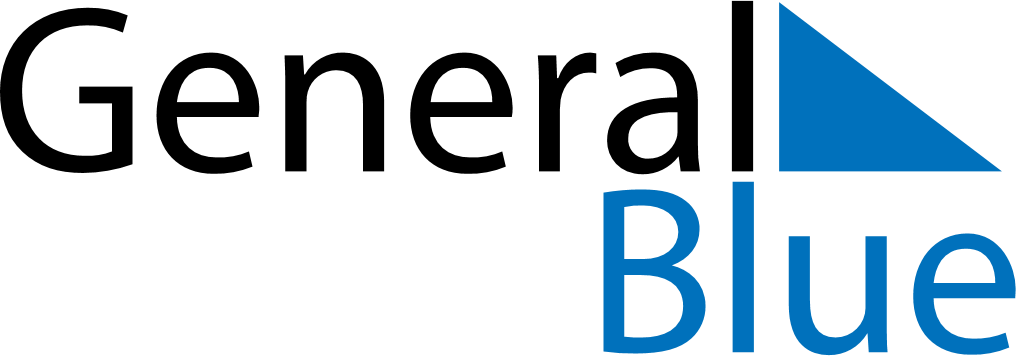 September 2019September 2019September 2019AndorraAndorraSUNMONTUEWEDTHUFRISAT1234567891011121314Our Lady of Meritxell15161718192021222324252627282930